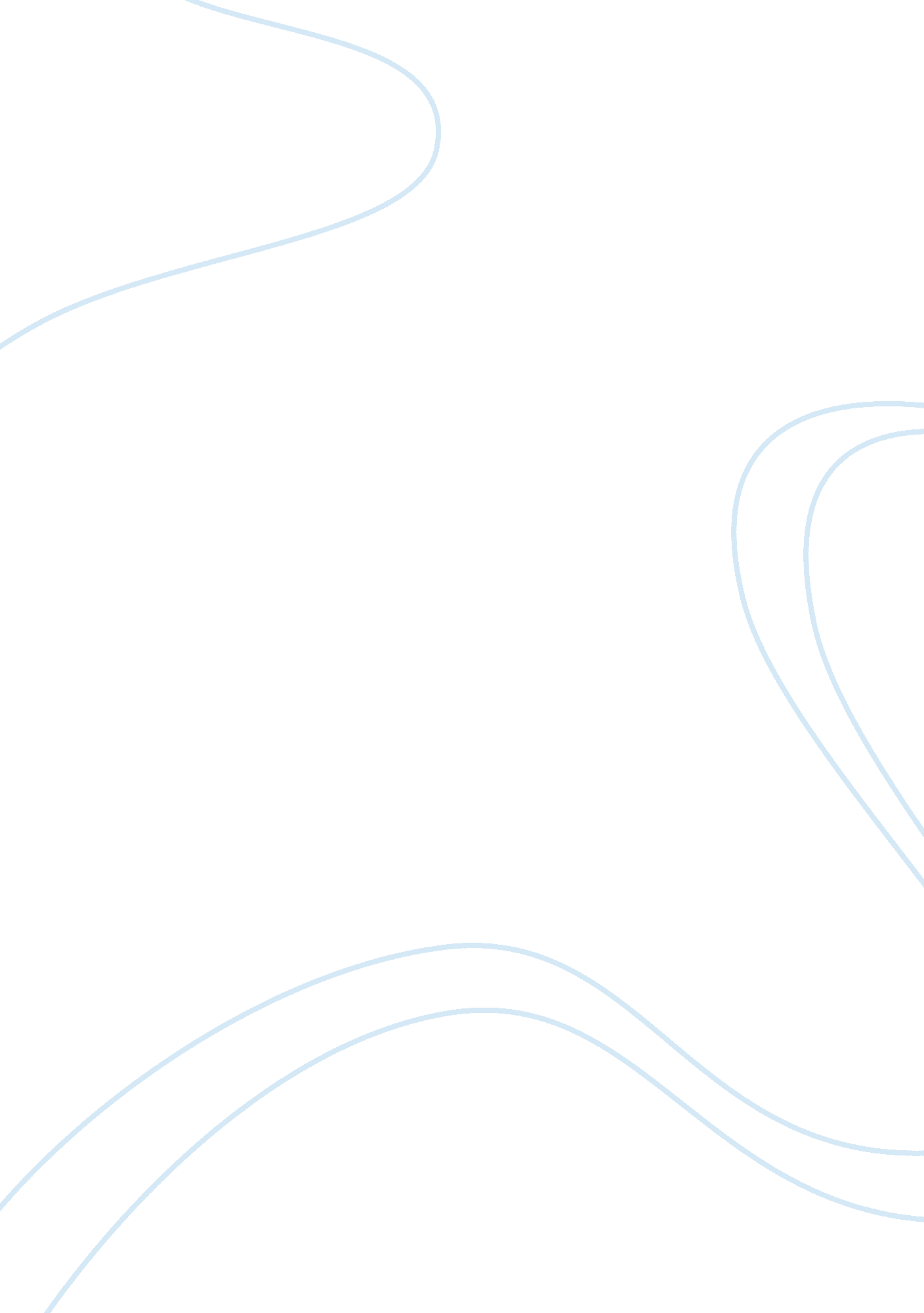 Md6 blog answers critical thinking examplesExperience, Belief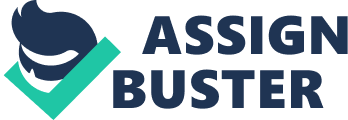 Introduction Our Professional leaning community seeks the best practices, tests them in classroom, boundlessly improves the processes, and focus on the results. Therefore, it is built on three big ideas that include focus on learning process, collaboration, and center on results. We believe that it is possible for us to make the required difference in our school. Moreover, we believe in creating an enabling environment which fosters emotional support, personal growth, and mutual cooperation as we work together towards achieving what cannot be achieved individually. Shared values and vision The collective commitment of our learning community is to concentrate on student learning, always expect high results, and focus on the guiding principles, which articulate what we believe and which govern our behaviors and actions. Collaborative culture Our professionals must work together in teams which share a collective purpose. They must learn from one another and create a momentum which drives improvement in our school. Thus, we believe in building the structures and vehicles which will make collaborative learning and work more effective and productive. Collective inquiry All professionals must publicly reflect on personal beliefs and challenge every other’s beliefs. We must also share insights and establish common meanings. In addition, there is a great need for us to work cooperatively to both plan and test our initiatives and actions. Furthermore, we must coordinate our actions so that every member’s work will have an impact in contributing to our common effort. Action Orientation We will frequently turn our insights and learning into action. We are familiar with the significance of engagement as well and the experience in learning as well as in testing the new ideas. Commitment to unceasing improvement We will not be satisfied with status quo hence we will continuously seek the best ways to develop the existent reality closer to the future ideal. In achieving this, every member needs to continually ask himself or herself and one another the purpose of our group, what we hope to accomplish, our strategies for improving, and finally assess our efforts. Results Orientation We understand that no matter how our efforts are well- intentioned, the only improvement judgment that is valid in our group is the observable and assessable results. We believe that re-evaluation and assessment are the keys to our continued improvement. 